Уважаемые коллеги!В целях реализации постановлений Исполкома Профсоюза от 22 сентября 2015 года № 2-16 и Липецкой областной организации Общероссийского Профсоюза образования от 29 сентября 2015 года №9-3  в первом полугодии 2016 года проводится Акция по регистрации членов Профсоюза на сайте государственных услуг. Данная мера необходима как инструмент выражения мнения Профсоюза по ключевым социально-экономическим вопросам в сфере образования посредствам  использования интернет-ресурса Российской общественной инициативы (РОИ). Направляем вам для распространения в первичных  организациях Профсоюза макеты листовок и флаеров.Предлагаем вам для помощи в регистрации на сайте государственных услуг и РОИ воспользоваться разработанными памятками. Чтобы воспользоваться памятками,  необходимо перейти по указанным ссылкам:https://static.roi.ru/content/doc/registracija.pdf?v=104 https://static.roi.ru/content/doc/podacha.pdf Председатель Липецкой городской организации Профсоюза 						Н.Н. Минина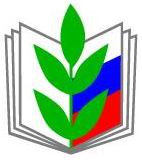 Профессиональный союз работников народного образования и науки Российской ФедерацииЛИПЕЦКАЯ ГОРОДСКАЯ ОРГАНИЗАЦИЯг. Липецк, 398600, ул. Советская,7
тел. (4742) 22-78-58 факс (4742) 22-78-58
E-mail: gor.profsoiuza@yandex.ru03.02.2016г.   № 14Председателям первичных профсоюзных организаций